Муниципальное бюджетное общеобразовательное учреждение – ”Городковическая средняя школа” Спасского муниципального района Рязанской области391072, Рязанская область, Спасский район, с. Лакаш, ул. Молодёжная, д.2Согласовано:								Утверждаю:Заместитель директора школы по ВР				Директор школы _________________/Погонина И.К./	          		           _________________/Корнеева Н.А./«___» ___________   2019   г. 						«____» ____________ 2019   г. План работы школьного ученического самоуправления"РДШ - это мы"на 2019-2020 учебный год МБОУ “Городковическая средняя школа”                               в рамках деятельности 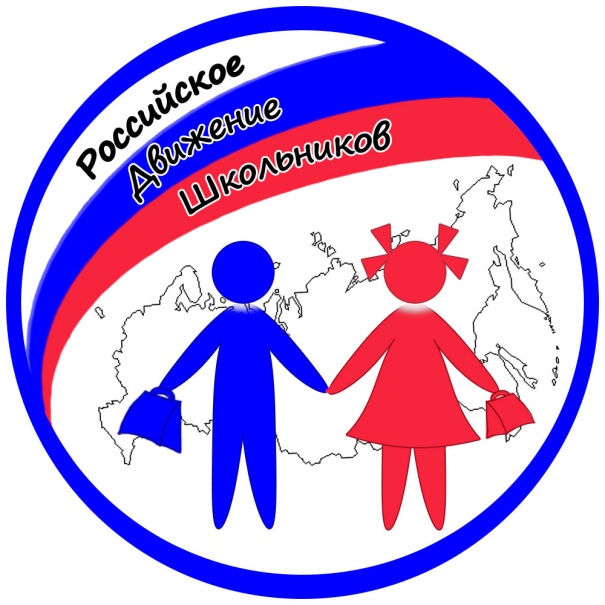 общественно-государственной детско-юношеской организации                    «Российское движение школьников»Принято на заседании      педагогического совета школыПротокол № 1 от 30августа 2019 г.План составила Старшая  вожатая высшей квалификационной категории Медкова Марина Владимировна
СЕНТЯБРЬ ОКТЯБРЬНОЯБРЬДЕКАБРЬЯНВАРЬФЕВРАЛЬМАРТАПРЕЛЬМАЙ№п/пСодержание работыДатаОтветственныеОтметка о выполнении1Проведение заседаний Совета РДШ о подготовке и проведении "Дня знаний"24.08Зам. Директора по ВР Погонина И.К. ст. вожатая Медкова М.В.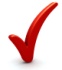 2Проведение заседания ученического Совета и Совета волонтерского отряда "Горячие сердца" по планированию работы на сентябрь4.09Медкова М.В.3Выпуск ежемесячной газеты «Вести ГСШ», заполнение рубрики «Наше звездное лето».8.09Кленьшин Денис староста 9 кл. Направление работы "Информационно-медийное"4Проведение линейки дежурных по школе.11.09Зам. Директора по ВР Погонина И.К5Проведение рейдов-проверок "Ревизорро"- по классам- внешнего вида учащихся; - состояние  учебников; - состояние  мебели в классах;- состояние классных уголков;18.0919.0920.0921.0922.09Тимошина Яна  Направление работы "Личностное развитие" 10 кл.6Организация и проведение Всероссийской школы гражданской активности для уч-ся 7-10 классов25.09Медкова М.В.Беспалова Анастасия8 кл. Направление работы "Гражданская активность"7Флешмоб «Полезный интернет» 5-11 класс26.09Голикова Варвара 8 кл.Морнквин А.Е уч. информатики8Выступление активистов на родительском собрании "Российское движение школьников" основные направления работы.28.09Королева Татьяна 10 кл.9Проведение субботников «Ребята с нашего двора», «Чистая обочина»30.09Зам. Директора по ВР Погонина И.К. ст. вожатая Медкова М.В.10Фармирование команды для участия во Всероссийских спортивных соревнований - «Президентские состязания» и «Президентские спортивные игры»В теч. месяцаМедкова С.В. уч. физ. культуры.№п/пСодержание работыДатаОтветственныеОтметка о выполнении1Праздничный концерт «Мы славим седину», ко дню пожилого человека01.10Тимохина Юля 11 класса  Направление работы "Личностное развитие"2День самоуправления, праздничный концерт «Наставникам с любовью»05.10Председатель совета РДШ Тимошина Яна 10 класс 3Экологический субботник «Чистый парк»06.10Шарапов Игорь 10 классаНаправление работы "Военно-патриотическое"4Оформление стенда «Россию строить молодым» о работе волонтерского отряда13.10Парфинович Николай8 кл. Направление работы "Информационно-медийное"5День здоровья 1-4 класс14.10Царев Павел  7 класса6Конкурс поделок из природного материала «Золотая осень»17.10Беспалова Анастасия  8  классаНаправление работы "Личностное развитие"7Выпуск газеты «Вести РДШ»17.10-26.10Кленьшин Денис староста 9 кл. Направление работы "Информационно-медийное"8Выборы председателя Совета РДШ -  школьного ученического самоуправления18.10Зам. Директора по ВР Погонина И.К. ст. вожатая Медкова М.В.9Участие в областной конференции «Рязань космическая»25.10Веревкина Дарья 9 кл.10Участие во Всероссийском юниорском лесном конкурсе «Подрост» («За сохранение природы и бережное отношение к лесным богатствам»)В теч. месяцаПредседатель совета РДШ Тимошина Яна 10 класс №п/пСодержание работыДатаОтветственныеОтметка о выполнении1Формирование команды для участия в областном конкурсе «Команда РДШ»1-4. 11Председатель совета РДШ Тимошина Яна 10 класс2Учеба школьного актива «Друзей природы «Экоша»08.11 -10.11Сафронова Юлия 8 кл.Направление работы "Информационно-медийное"3Оформление стенда «Учителями славиться Россия»10.11Ткачева Карина  Лидер  8 кл.4Выпуск газеты «Вести РДШ»13.11.-17.11Кленьшин Денис староста 9 кл. Направление работы "Информационно-медийное"5Рейд по классам: «Ревизорро»13.11.-17.11Тимохина Юлия Направление работы "Личностное развитие" 10 кл.6.Смотр – конкурс классных уголков15.11Веревкина ДарьяЛидер 9 класса7.Участие в районном конкурсе «Доброволец года» группа поддержки17.11Тимошина Яна 10 класс.8.Неделя энергосбережения :опрос «Зачем экономить?»флешмоб «Час без электричества»конкурс социальной рекламы.  20.1123.1124.11Парфинович Николай  Лидер 8 классаНаправление работы "Гражданская активность"9.День Матери России концертная программа27.10Тимохина Юлия Направление работы "Личностное развитие" 11 кл.10Акция «Осенняя неделя добра»29.10.Крючков Артем 10 классаНаправление работы "Военно-патриотическое"№п/пСодержание работыДатаОтветственныеОтметка о выполнении1Оформление стенда «Скажи жизни "Да"»  по борьбе со СПМДомРаспространение буклетов "СПИД не спитАкция "Красная ленточка"01.12Тимохина Юля Направление работы "Личностное развитие" 11 кл.2День памяти Героев Отечествавахта Памятиакция «Герои земляки "История подвига Ф.С.Синицина"»конкурс «Снайперский стрелок»Операция "Тропинка к обелиску"03. 1205.1206.1208.12Шарапов Игорь 10 классаНаправление работы "Военно-патриотическое"3Учеба  Совета школьников  5-7 кл.  Тема "Социальное проектирование"11.12Тимошина Яна10 класс.4Экологический марафон  «Помоги зимующим птицам» , операция «Кормушка»Каждую пятницуЦарева АннаЛидер 9 класса5День Конституции РФ, торжественная линейка12.12Парфинович Николай  Лидер 8 кл.Направление работы "Гражданская активность"6Участие в районном фестивале посвященном "Году экологии"15.12Веревкина Дарья 9 кл.7Конкурс новогодних поделок "Из мастерской Деда Мороза" 1-5 класс18.12 -22.12Калошина Ольга актив 7кл.Голикова Варвара актив 8кл.Беспалова Анастасия актив 8кл.8День  дорожной безопасности 6-7 класс19.12Парфинович Николай  Лидер 8 кл.Направление работы "Гражданская активность9Выпуск газеты «Вести РДШ»20.12-25.12Кленьшин Денис староста 9 кл Направление работы "Информационно-медийное"10Новогодний квест "В подземелье гномов"28.12Председатель совета РДШ Тимошина Яна10 класс.11Организация  новогоднего утренник для 1-4 классов29.12Шарапов Игорь 10 класса№п/пСодержание работыДатаОтветственныеОтметка о выполнении1Заседания Совета РДШ15.01Председатель совета РДШ Тимошина Яна10 класс.2Мероприятия профориентационной направленности  "Хочу я быть экологом"16.01Шарапов Игорь 8 класса3Проведение рейдов-проверок "Ревизорро"- по классам- внешнего вида учащихся; - состояние  учебников; - состояние  мебели в классах;- озеленение классов;17.0118.0119.0122.01Беспалова Анастасия Направление работы "Личностное развитие" 8 кл.4Трудовой десант «Помоги пожилому соседу»23.01Медкова М.В.Голикова Варвара 8 кл. Направление работы "Гражданская активность"5Участие в месячнике «мы вежливы» 1-5 класс- беседы-флешмобыВ течение месяцаТимошина Яна 10кл.6Выпуск газеты «Вести РДШ»25.01- 29.01Кленьшин Денис староста 9 кл Направление работы "Информационно-медийное"7Акции «Помоги зимующим птицам», «Кормушка»В течении месяцаЦарев Павел АлексеевичЛидер7 класса8Конкурс экологической фотографии «Зеленый уголок моего класса»26.01Беспалова Анастасия  8  классаНаправление работы "Личностное развитие"9Десант по оказанию помощи книгам в школьной библиотеке "Аптека для книг"29.01Калошина Ольга актив 7кл.Голикова Варвара актив 8кл.Беспалова Анастасия актив 8кл.№п/пСодержание работыДатаОтветственныеОтметка о выполнении1Проводить заседания Совета РДШ01.02.Председатель совета РДШ Тимошина Яна10 класс.2Вечер встречи выпускников04.02Зам. Директора по ВР Погонина И.К. ст. вожатая Медкова М.В.3День российской науки08.02Шарапов Игорь Направление работы "Личностное развитие" 10 кл.4Вечер для старшеклассников, посвященный празднованию Дня Святого Валентина14.02Царев Павел 7 кл.Морнквин А.Е уч. информатики5Выпуск газеты «Вести РДШ»15.02-22.02Кленьшин Денис староста 9 кл Направление работы "Информационно-медийное"6Конкурс рисунков и плакатов «День защитника Отечества»15.02Тимохина Юлия 11 кл.Направление работы "Военно-патриотическое"7День защитника Отечества концерт "Поклон тебе, солдат России"22.02Председатель совета РДШ Тимошина Яна10 класс.8День родного языка26.02Тимошина Яна 10 кл9Масленица27.02Тимохина Юля 11 класса  Направление работы "Личностное развитие"10Учеба  Совета РДШ  8-10 кл.  Тема "Развитие волонтерской деятельности"28.02Медкова М.В.Царева Анна9 кл. Направление работы "Гражданская активность"№п/пСодержание работыДатаОтветственныеОтметка о выполнении1Проводить заседания Совета РДШ5.03Председатель совета РДШ Тимошина Яна10 класс.2Проводить общешкольные ликнейи (тематические).В течении месяцаЗам. Директора по ВР Погонина И.К. ст. вожатая Медкова М.В.3Мастер-класс  "Сердечко для Мамы" 5-7 класс6.03Тимохина Юлия  Направление работы "Личностное развитие" 11 кл.4Подготовка праздничного концерта к Международному женскому дню «8 Марта»07.03Царев Павел 7 кл.Морнквин А.Е уч. информатики5Проведение рейдов-проверок "Ревизорро"- по классам- внешнего вида учащихся; - состояние  учебников; - состояние  мебели в классах;- классные уголки;12.0313.0314.0315.03Тимохина Юлия Направление работы "Личностное развитие" 11 кл.6День борьбы с наркоманией - распространение листовок.19.03Ст. вожатая Медкова М.В.7Конкурс рисунка  «Рисуют дети МИР на планете» 4-6 класс21.03Беспалова Анастасия  8  классаНаправление работы "Личностное развитие"8Выпуск газеты «Вести РДШ»19-24.03Кленьшин Денис староста 9 кл Направление работы "Информационно-медийное9День здоровья (Спортивные мероприятия по отдельному плану)06.03-13.03Вахрушев АртемЛидер 9 класса10Фото конкурс  «Живые родники»26-30.03Калошина Ольга актив 7кл.11Проведение субботников «Ребята с нашего двора», В теч.месяцаЗам. Директора по ВР Погонина И.К№п/пСодержание работыДатаОтветственныеОтметка о выполнении1Проводить заседания Совета РДШ2.04Председатель совета РДШ Тимошина Яна 10 класс Зам. Директора по ВР Погонина И.К. ст. вожатая Медкова М.В.2Проведение акции "Ветеран живет рядом"В течение месяцаТимохина Юля 11 классаНаправление работы "Военно-патриотическое"3Участие в месячнике правового воспитания (по доп. плану)Организовать и провести деловую игру: «Час бюрократии» (5-9 кл.)В течение месяцаКрасавина Е.А. - учит. общестознан.Паршикова Татьяна9 кл. Направление работы "Гражданская активность"4Всемирный день здоровья07.04Медкова С.В. уч. физ. культуры5День Космонавтики12.04Тимохина Юля 11 класса  Направление работы "Личностное развитие"6Выпуск газеты "Вести РДШ"16-20.04Направление работы "Информационно-медийное"Сафронова Юлия 8 кл.7Участие в областной акции "Весенняя неделя добра" (по доп. плану) 23-27.04Зам. Директора по ВР Погонина И.К. ст. вожатая Медкова М.В.8День памяти жертв Чернобыльской катастрофы26.04Тимошина Яна 10 класс 9Старт акции "Георгиевская ленточка"24.04Голикова Варвара  "Личностное развитие" 8 кл.№п/пСодержание работыДатаОтветственныеОтметка о выполнении1Проводить заседания Совета РДШ составление дот плана  по празднованию Дня Победы4.05Председатель совета РДШ Тимошина Яна 10 класс Зам. Директора по ВР Погонина И.К. ст. вожатая Медкова М.В.2Участие в месячнике «Гражданско – Патриотическое воспитание» (по доп. плану)- участие в акции «Георгиевская ленточка»- субботники по благоустройству обелисков- Всероссийская акция "Красная гвоздика"- Митинг к 9 мая- Праздничный концерт1-19 05Тимохина Юля 11 классаНаправление работы "Военно-патриотическое"3Экологическая акция "Чистые берега"В теч. месяцаГоликова Варвара "Личностное развитие" 8 кл.4Конкурс плакатов и рисунков «Они сражались за Родину»7-11.05Царев Павел 7 кл. Лидер 5Участие в районном фестивале «Интеллект будущего»16.05Зам. Директора по ВР Погонина И.К. ст. вожатая Медкова М.В.6Участие в районном слете "Мы вместе"19.05Зам. Директора по ВР Погонина И.К. ст. вожатая Медкова М.В.7Отчетное заседание Совета РДШ 31.058Подготовка и проведение праздника «Последний звонок»25.05Председатель совета РДШ Тимошина Яна 10 класс Данилушкина Н.Н учит. русского яз.9Помощь в организации Выпускного вечера21-31.05Председатель совета РДШ Тимошина Яна 10 класс Данилушкина Н.Н учит. русского яз.